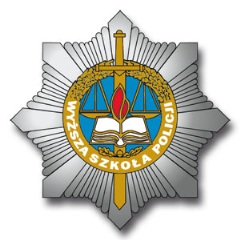 OPIS PRZEDMIOTU ZAMÓWIENIAWyższa Szkoła Policji w Szczytnie jest zainteresowana zleceniem usługi polegającej na wykonaniu materiałów promocyjnych projektu realizowanego przez uczelnię ze środków Ministerstwa Edukacji i Nauki tj.:Materiał promocyjny typu roll-upSpecyfikacja: projekt i wykonanie 2 szt. roll-up’a o wymiarach 100 cm x 200 cm (płachta z kolorowym, dwustronnym oraz dwujęzycznym nadrukiem w języku polskim i angielskim, mechanizm zwijania ze stelażem, torba transportowa). Wydruk: kolorowy.Wzór roll-up’a jest załączony do niniejszej oferty.Przedmiot zlecenia będzie finansowany ze środków projektu współfinansowanego przez  Ministerstwo Edukacji i Nauki. Zlecenie zostanie wykonane i dostarczone w całości do siedziby Zamawiającego, tj. Wyższej Szkoły Policji w Szczytnie, ul. M. J. Piłsudskiego 111, 12-100 Szczytno zgodnie z warunkami określonymi w odrębnej umowie. Kryterium wyboru oferty: cena – 100% Proszę o podanie  kalkulacji ceny netto oraz brutto za wykonanie zamówienia. Składanie ofert do dnia 11 stycznia 2022 r.  Proponowany termin realizacji zamówienia – 20 stycznia 2022 r.  Zamówienia realizowane przez Zamawiającego za pośrednictwem Internetowej Platformy Zakupowej odbywają się wyłącznie przy wykorzystaniu strony internetowej www.platformazakupowa.pl/wspol_szczytno , to znaczy, że nie są przyjmowane oferty składane w inny sposób niż za pośrednictwem Platformy.  Pełna specyfikacja zamówienia oraz ewentualne załączniki widoczne są na stronie postępowania, a dostawca/wykonawca składając ofertę godzi się na te warunki i jest świadomy odpowiedzialności prawnej za złożoną ofertę.  Podana cena towaru lub usługi musi zawierać wszystkie koszty wykonawcy łącznie 
z kosztem dostawy, a ofertowanie odbywa się w oparciu o ceny brutto.  Oferent jest związany złożoną przez siebie ofertą przez okres co najmniej 21 dni od zakończenia postępowania. Termin płatności na rzecz Wykonawcy ustalony zgodnie z umową po otrzymaniu przez Zamawiającego prawidłowo wystawionej faktury VAT. Wykonawca gwarantuje, że przy realizacji dostawy/usługi zaoferowany asortyment lub wykorzystane materiały są fabrycznie nowe i spełniają wszystkie parametry określone przez Zamawiającego oraz wymagania wynikające z przepisów prawa. Wykonawca składając ofertę poświadcza, iż posiada materiały, zaplecze techniczne, kwalifikacje i doświadczenie w wykonywaniu usług w zakresie podanym w niniejszym zapytaniu ofertowym. Zamawiający zastrzega, że przeprowadzone postępowanie nie musi zakończyć się wyborem Wykonawcy bez podania przyczyny, a Oferentom z tego tytułu nie przysługuje w stosunku do Zamawiającego żadne roszczenie.   Warunkiem złożenia oferty jest zapoznanie się z treścią powyższych wymagań i ich akceptacja. Złożenie oferty jest równoznaczne ze złożeniem przez Oferenta oświadczenia woli, iż akceptuje przedmiotowe wymagania oraz wyraża zgodę na wszystkie postanowienia i warunki postępowania, a także zobowiązuje się do ich przestrzegania.Wykonawca wskaże  formę prowadzonej działalności z określeniem czy zatrudnia więcej niż jedną osobę i stawka godzinowa wynagrodzenia jest wyższa niż 19,70 zł.  W przypadku, gdy jest to firma jednoosobowa proszę o informację, że spełnione są wymagania ustawowe związane z wysokością  stawki godzinowej. Zamawiający zastrzega sobie prawo zawarcia umowy na wykonanie usługi po wyłonieniu wykonawcy określającej szczegółowe warunki wykonania zamówienia.Zamawiający dopuszcza możliwość unieważnienia zapytania w każdym czasie bez podania przyczyny.Oferta otwartaZgodnie z art. 13 rozporządzenia Parlamentu Europejskiego i Rady (UE) 2016/679 z dnia 27 kwietnia 2016 r. w sprawie ochrony osób fizycznych w związku z przetwarzaniem danych osobowych i w sprawie swobodnego przepływu takich danych oraz uchylenia dyrektywy 95/46/WE (ogólne rozporządzenie o ochronie danych) z dnia 27 kwietnia 2016 r Dz. Urz. UE L Nr 119, str. 1; dalej: RODO informujemy, że:1. Administrator danych osobowych:Administratorem Państwa danych osobowych będzie Wyższą Szkołę Policji w Szczytnie  z siedzibą przy ul. Marszałka Józefa Piłsudskiego 111, 12-100 Szczytno2. Inspektor ochrony danych Wyższej Szkoły Policji w Szczytnie:Inspektorem Ochrony Danych (IOD) WSPol jest Łukasz Stępień. Można się z nim kontaktować poprzez: e-mailem iod.odo.wspol@wspol.edu.pl   listownie – adres do korespondencji:  Wyższa Szkoła Policji w Szczytnie				            Łukasz Stępień, Inspektor Ochrony Danych 				            ul. Marszałka Józefa Piłsudskiego 111   12-100 SzczytnoDo IOD w WSPol należy kierować wyłącznie sprawy dotyczące przetwarzania Państwa danych przez WSPol.3. Cele i podstawy prawne przetwarzaniaW WSPol dane osobowe przetwarza się wyłącznie w konkretnych, wyraźnych i prawnie uzasadnionych celach i nie przetwarza się ich dalej w sposób niezgodny z tymi celami.Państwa dane osobowe przetwarzane są w celu:•prawidłowej realizacji działalności naukowo-badawczej WSPol w ramach projektu „Covid-19 a funkcjonowanie uczelni wyższych i szkół o profilu policyjnym. Dokąd zmierzamy?", na podstawie art. 6 ust. 1 lit. c  RODO, •w związku z zawartą umową na realizację projektu „Covid-19 a funkcjonowanie uczelni wyższych i szkół o profilu policyjnym. Dokąd zmierzamy?", na podstawie art 6 ust. 1 lit. b RODO,•z uwagi na prawnie uzasadniony interes Administratora polegający na konieczności ustalania, dochodzenia lub obrony przed ewentualnymi roszczeniami, a także dla celów zabezpieczenia dostępu do danych osobowych i innych informacji poufnych, na podstawie art. 6 ust. 1 lit f RODO.4. Odbiorcy danych osobowychPaństwa dane osobowe dane osobowe mogą być udostępniane innym podmiotom, w tym:•	organom administracji publicznej lub innym podmiotom upoważnionym na podstawie przepisów prawa lub wykonujących zadania realizowane w interesie publicznym lub  w ramach sprawowania władzy publicznej,•	w przypadku konieczności prowadzenia korespondencji dane mogą być przekazywane podmiotom świadczącym usługi pocztowe oraz podmiotom zapewniającym usługi doręczeń przy użyciu środków komunikacji elektronicznej,•	podmiotom, z którymi Administrator zawarł umowę świadczenia usług w związku z  wykorzystywanymi systemami informatycznymi.•	podmiotom, osobom prowadzącym działalność naukowo-badawczą w ramach projektu „Covid-19 a funkcjonowanie uczelni wyższych i szkół o profilu policyjnym. Dokąd zmierzamy?"5. Okres przechowywania danychPaństwa dane osobowe do chwili zrealizowania celu, w którym zostały one zebrane a następnie – w przypadkach, w których wymagają tego przepisy ustawy z dnia 14 lipca 1983 r. o narodowym zasobie archiwalnym i archiwach przez czas określony w tych przepisach lub przepisach prawa na podstawie, których przetwarzane były Państwa Dane osobowe, tj. 5 lat.6. Prawa osób, których dane dotyczą Zgodnie z RODO przysługuje Państwu: prawo dostępu do swoich danych oraz otrzymania ich kopii; prawo do sprostowania (poprawiania) swoich danych, jeśli są błędne lub nieaktualne, a także prawo do ich usunięcia, w sytuacji, gdy przetwarzanie danych nie następuje w celu wywiązania się z obowiązku wynikającego z przepisu prawa lub w ramach sprawowania władzy publicznej; prawo do ograniczenia lub wniesienia sprzeciwu wobec przetwarzania danych;prawo do wniesienia skargi do Prezes Urzędu Ochrony Danych Osobowych gdy uzasadnione jest, że Państwa dane osobowe przetwarzane są przez Administratora niezgodnie z RODO (na adres Prezes Urzędu Ochrony Danych Osobowych, ul. Stawki 2, 00 - 193 Warszawa).7. Przetwarzanie poza obszarem UEAdministrator nie planuje przekazywania danych osobowych odbiorcom spoza Europejskiego Obszaru Gospodarczego, czyli do państw trzecich.8. Zautomatyzowane przetwarzanie danych osobowychDane osobowe nie będą wykorzystywane do podejmowania zautomatyzowanych decyzji w indywidualnych przypadkach, w tym do profilowania.9.  Dobrowolność podania danych osobowych Podanie danych jest dobrowolne jednakże warunkuje możliwość realizacji podanego powyżej celu. 